СЛУЖБЕНИ ЛИСТ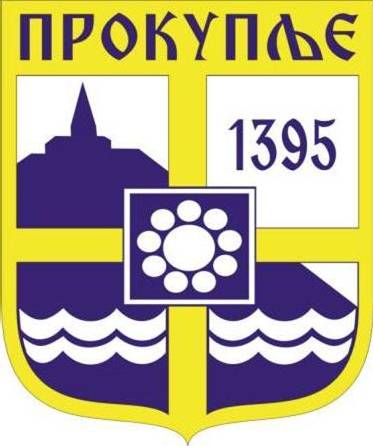 ГРАДА ПРОКУПЉА1На основу члана 27. став 10. , а у вези члана 26. став 1. тачка 2. и члана 34. Закона о јавној својини („Сл.гласник РС“, бр. 72/2011, 88/2013, 105/2014, 104/2016-др. Закон, 108/2016, 113/2017,  95/2018, 153/2020), члана 6. Уредбе о условима прибављања и отуђења непокретности непосредном погодбом и давања у закуп ствари у јавној својини, односно прибављања и уступања искоришћавања других имовинских права, као и поступцима јавног надметања и прикупљања писмених понуда („Сл.гласник РС“, бр. 16/2018), и члана 63.став 1. тачка 19. Статута Града Прокупља („Сл.лист Општине Прокупље“, бр.15/2018), Градско веће града Прокупља на седници одржаној дана 24.01.2023.године, доноси  следећуО Д Л У К Уо приступању давања у закуп грађевинског земљишта у јавној својини на одређено време путем прикупљања писаних понуда	I Приступа се давању у закуп грађевинског земљишта у јавној својини града Прокупља, на временски период од 40 година са могућношћу продужења, путем прикупљања писаних понуда, и то катастарске парцеле:Бр. 4/44 КО Доња Стражава,  укупне површине 17.20,87ха,уписана у лист непокретности бр.69 за КО Доња Стражава;Бр. 28/2 КО Доња Стражава, укупне површине 26.30,28ха, уписана у лист непокретности бр.857 за КО Доња Стражава;Бр.131 КО Доња Стражава, укупне површине 3.84,30ха, уписана у лист непокретности бр.858 за КО Доња СтражаваСве по врсти земљиште у грађевинском подручју носиоца права јавне својине града Прокупља, у циљу постављања соларних панела.Почетни износ закупнине је 0,70 динара по м2, месечно	II Земљиште из претходног члана се даје у закуп на одређено време, у виђеном стању, на период од 40 година, почев од дана закључења уговора.	III Формира се Комисија за спровођење поступка давања у закуп грађевинског земљишта путем прикупљања писаних понуда, у следећем саставу:Слађана Маричић - председник Комисије,Славиша Лепојевић - члан,Весна Смиљковић - чланIV По спроведеном поступку за давање у закуп грађевинског земљишта у јавној својини града Прокупља путем прикупљања писаних понуда, комисија ће сачинити предлог са најповољнијим понуђачем о чему ће одлуку донети Градско веће града Прокупља.V Ова Одлука ступа на снагу осмог дана од дана објављивања у „Службеном листу града Прокупља“ГРАДСКО ВЕЋЕ  ГРАДА ПРОКУПЉАБрој: 06- 7/2023-01У Прокупљу,  24.01.2023. године                                                                                        ПРЕДСЕДНИК                                                                                                               ГРАДСКОГ ВЕЋА                                                                                                              Милан Аранђеловић с.р.2На основу члана 46. Закона о локалној самоуправи („Сл.гласник РС“, број 129/07,83/14-др.закон и 101/2016-др.закон, 47/2018) и члана 63. став  1. тачка 27. Статута Града Прокупља („Службени лист општине Прокупље бр. 15/18), Градско веће града Прокупља на седници одржаној 24.01.2023.године донела јеР Е Ш Е Њ ЕIДаје се сагласност на Усаглашени финансијски план директног корисника буџета Града Прокупља Градске управе града Прокупља бр.400-1/2023-04 од 23.01.2023.годинеIIРешење ступа на снагу даном доношења.IIIРешење објавити у „Службеном листу Града Прокупља“.IVРешење доставити: Градској управи , Одељењу за привреду и финансије, и Архиви града Прокупља.Број: 06-7/2023-02У Прокупљу, 24.01.2023.годинеГРАДСКО ВЕЋЕ ГРАДА ПРОКУПЉА                                                                                                         ПРЕДСЕДНИК                                                                                                      ГРАДСКОГ ВЕЋА                                                                                                  Милан Аранђеловић с.р.С а д р ж а ј1.Одлука о приступању давања у закуп грађевинског земљишта у јавној својини на одређено време путем прикупљања писаних понуда................................................................................................12.Решење о давању сагласности на Усаглашени финансијски план директног корисника буџета Града Прокупља Градске управе ....................................................................................................3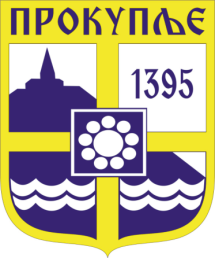    Издавач: Скупштина Грaда  Прокупља  Лист уредио Ивана Обрадовић  Главни и одговорни уредник: Секретар Скупштине Града  Прокупља  Александра ВукићевићГОДИНА XVБрој 6Прокупље24. Јануар2023.годинеЛист излази према потребиГодишња претплата: 1.000 дин.Цена овог броја износи: 40 дин.Рок за рекламацију: 10 дана